Titel der Broschüre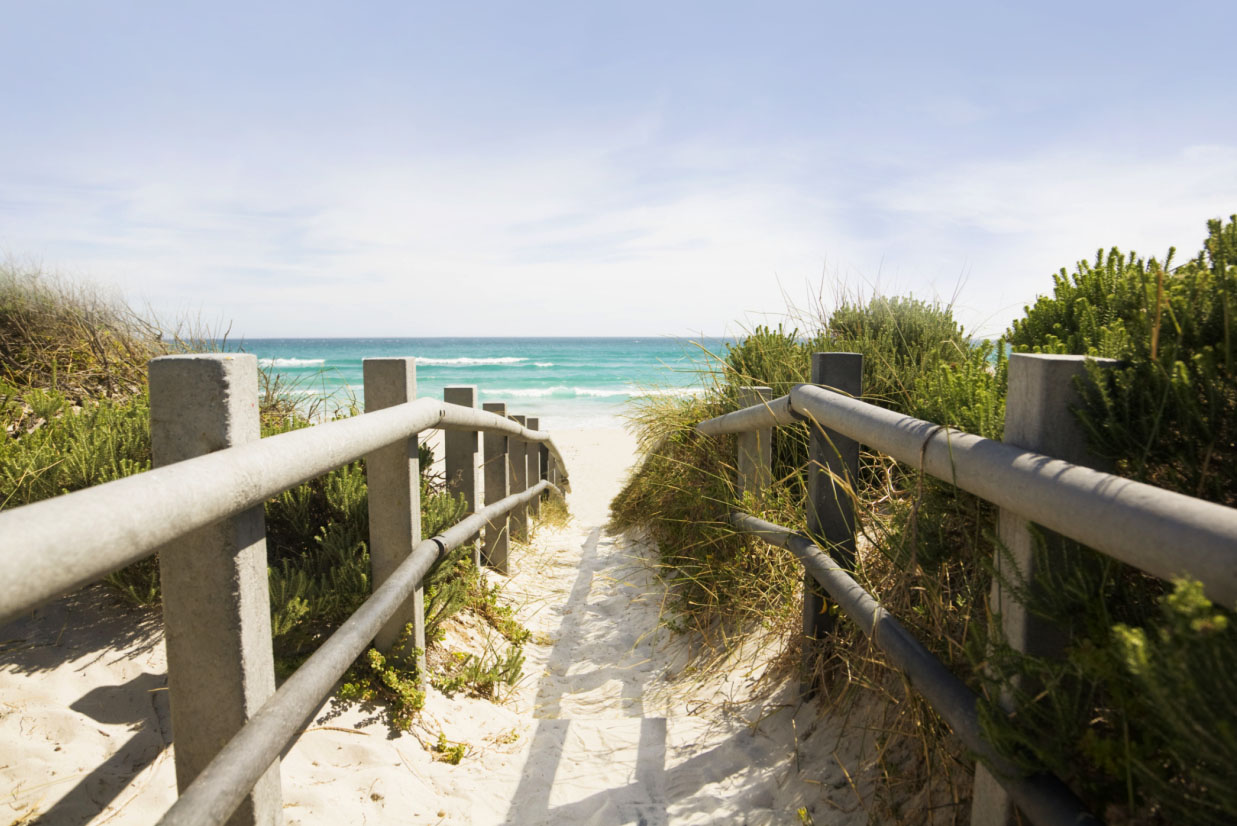 Machen Sie hier Werbung für ein großartiges Angebot!FirmennameFügen Sie hier Ihr Motto oder einen anderen abschließenden Text ein  |  E-Mail-Adresse  |  Internetadresse  |  Telefon